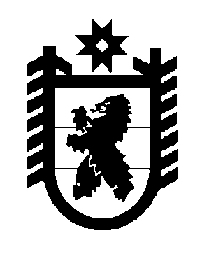 Российская Федерация Республика Карелия    ПРАВИТЕЛЬСТВО РЕСПУБЛИКИ КАРЕЛИЯПОСТАНОВЛЕНИЕот  9 февраля 2017 года № 53-Пг. Петрозаводск О внесении изменения в постановление Правительства 
Республики Карелия от 21 декабря 2011 года № 362-ППравительство Республики Карелия п о с т а н о в л я е т:Внести в постановление Правительства Республики Карелия 
от 21 декабря 2011 года № 362-П «Об утверждении Порядка формирования и использования бюджетных ассигнований Дорожного фонда Республики Карелия» (Собрание законодательства Республики Карелия, 2011, № 12, 
ст. 2066; 2012, № 4, ст. 636; № 8, ст. 1446; № 11, ст. 2032; 2015, № 5, ст. 913; 2016, № 3, ст. 504; № 5, ст. 1041; № 6, ст. 1257) изменение, дополнив абзац второй пункта 3 словами «, бюджетам муниципальных районов, городских округов, городских и сельских поселений – в 2017 году».ГлаваРеспублики Карелия                                                                 А.П. Худилайнен